4 сентября инспектор ОГИБДД  Мартыненко Мария Александровна провела беседу о правилах поведения на дороге с учащимися начальной школы. 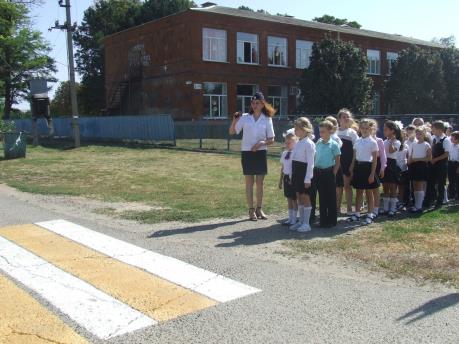 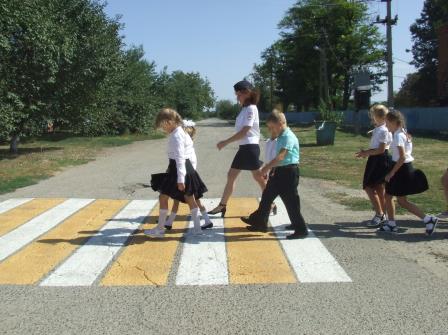 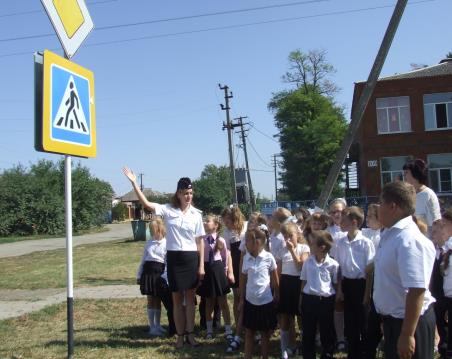 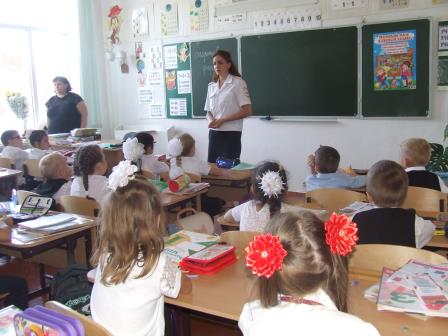 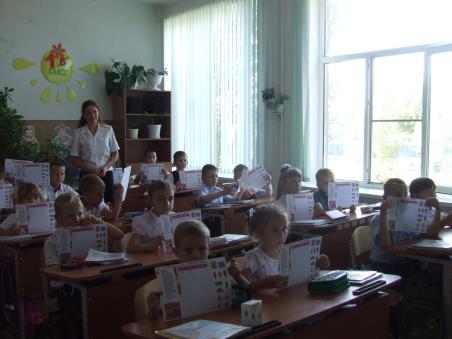 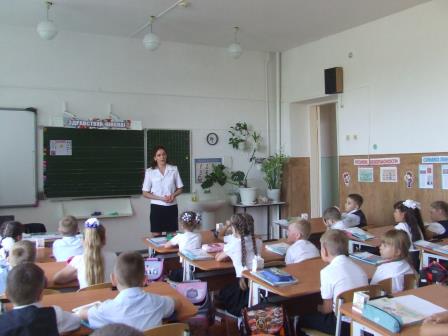 